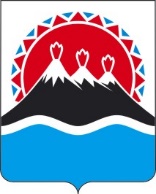 П О С Т А Н О В Л Е Н И ЕПРАВИТЕЛЬСТВАКАМЧАТСКОГО КРАЯг. Петропавловск-КамчатскийВ соответствии с Постановлениями губернатора Камчатского края от 21.09.2020 № 171 «Об утверждении структуры исполнительных органов государственной власти Камчатского края», от 27.05.2022 № 57 «О системе исполнительных органов Камчатского края»ПРАВИТЕЛЬСТВО ПОСТАНОВЛЯЕТ:1. Утвердить Положение о Министерстве развития гражданского общества и молодежи Камчатского края согласно приложению к настоящему постановлению.2. Признать утратившими силу постановления правительства:1) постановление Правительства Камчатского края от 26.05.2011 № 201-П «Об утверждении положения об Агентстве по внутренней политике Камчатского края»;2) постановление Правительства Камчатского края от 30.01.2012 № 72-П «О внесении изменений в Приложение к постановлению Правительства Камчатского края от 26.05.2011 № 201-П «Об утверждении положения об Агентстве по внутренней политике Камчатского края»;3) постановление Правительства Камчатского края от 21.10.2011 № 458-П «О внесении изменений в Приложение к постановлению Правительства Камчатского края от 26.05.2011 № 201-П «Об утверждении положения об Агентстве по внутренней политике Камчатского края»;4) постановление Правительства Камчатского края от 30.01.2012 № 72-П «О внесении изменений в Приложение к постановлению Правительства Камчатского края от 26.05.2011 № 201-П «Об утверждении положения об Агентстве по внутренней политике Камчатского края»;5) постановление Правительства Камчатского края от 24.05.2012 № 236-П «О внесении изменений в Приложение к постановлению Правительства Камчатского края от 26.05.2011 № 201-П «Об утверждении положения об Агентстве по внутренней политике Камчатского края»;6) постановление Правительства Камчатского края от 07.12.2012 № 552-П «О внесении изменений в Приложение к постановлению Правительства Камчатского края от 26.05.2011 № 201-П «Об утверждении положения об Агентстве по внутренней политике Камчатского края»;7) постановление Правительства Камчатского края от 02.07.2013 № 292-П «О внесении изменений в Приложение к постановлению Правительства Камчатского края от 26.05.2011 № 201-П «Об утверждении положения об Агентстве по внутренней политике Камчатского края»;8) постановление Правительства Камчатского края от 11.03.2014 № 119-П «О внесении изменений в Приложение к постановлению Правительства Камчатского края от 26.05.2011 № 201-П «Об утверждении положения об Агентстве по внутренней политике Камчатского края»;9) постановление Правительства Камчатского края от 11.04.2014 № 179-П «О внесении изменений в Приложение к постановлению Правительства Камчатского края от 26.05.2011 № 201-П «Об утверждении положения об Агентстве по внутренней политике Камчатского края»;10) постановление Правительства Камчатского края от 09.01.2017 № 1-П «О внесении изменений в Приложение к постановлению Правительства Камчатского края от 26.05.2011 № 201-П «Об утверждении положения об Агентстве по внутренней политике Камчатского края»;11) постановление Правительства Камчатского края от 27.04.2017 
№ 172-П «О внесении изменений в Приложение к постановлению Правительства Камчатского края от 26.05.2011 № 201-П «Об утверждении положения об Агентстве по внутренней политике Камчатского края»;12) постановление Правительства Камчатского края от 08.12.2017 
№ 333-П «О внесении изменений в Приложение к постановлению Правительства Камчатского края от 26.05.2011 № 201-П «Об утверждении положения об Агентстве по внутренней политике Камчатского края»;13) постановление Правительства Камчатского края от 17.04.2018 
№ 154-П «О внесении изменений в Приложение к постановлению Правительства Камчатского края от 26.05.2011 № 201-П «Об утверждении положения об Агентстве по внутренней политике Камчатского края»;14) постановление Правительства Камчатского края от 09.10.2018 
№ 427-П «О внесении изменений в Приложение к постановлению Правительства Камчатского края от 26.05.2011 № 201-П «Об утверждении положения об Агентстве по внутренней политике Камчатского края»;15) пункт 18 постановления Правительства Камчатского края от 07.02.2020 
№ 47-П «О внесении изменений в отдельные Постановления Правительства»;16) постановление Правительства Камчатского края от 14.10.2020 
№ 409-П «О внесении изменений в постановление Правительства Камчатского края от 26.05.2011 № 201-П «Об утверждении положения об Агентстве по внутренней политике Камчатского края»;17) пункт 3 постановления Правительства Камчатского края от 01.02.2021 
№ 30-П «О внесении изменений в отдельные Постановления Правительства»;18) постановление Правительства Камчатского края от 08.06.2021 
№ 246-П «О внесении изменений в Приложение к постановлению Правительства Камчатского края от 26.05.2011 № 201-П «Об утверждении положения о Министерстве развития гражданского общества, молодежи и информационной политики Камчатского края»;19) постановление Правительства Камчатского края от 13.12.2021 
№ 533-П «О внесении изменений в постановление Правительства Камчатского края от 26.05.2011 № 201-П «Об утверждении положения о Министерстве развития гражданского общества, молодежи и информационной политики Камчатского края»;20) пункт 2 постановления Правительства Камчатского края от 17.01.2022 № 6-П «О внесении изменений в отдельные Постановления Правительства»;21) пункт 3 постановления Правительства Камчатского края от 21.01.2022 № 24-П «О внесении изменений в отдельные Постановления Правительства»;22) постановление Правительства Камчатского края от 29.07.2022 
№ 402-П «О внесении изменений в постановление Правительства Камчатского края от 26.05.2011 № 201-П «Об утверждении положения о Министерстве развития гражданского общества и молодежи Камчатского края»;23) постановление Правительства Камчатского края от 27.01.2023 
№ 45-П «О признании утратившей силу части 29.6 приложения к постановлению Правительства Камчатского края от 26.05.2011 № 201-П «Об утверждении положения о Министерстве развития гражданского общества, молодежи и информационной политики Камчатского края»;24) подпункт 2 пункта 2 постановления Правительства Камчатского края от 07.02.2023 № 67-П «О внесении изменений в отдельные Постановления Правительства»3. Настоящее постановление вступает в силу после дня его официального опубликования.Положениео Министерстве развития гражданского общества и молодежи Камчатского края1. Общие положения1. Министерство развития гражданского общества и молодежи Камчатского края (далее - Министерство) является исполнительным органом Камчатского края, участвующим в проведении государственной политики, осуществляющим на территории Камчатского края функции по выработке и реализации региональной политики, по нормативному правовому регулированию, контроль и иные правоприменительные функции в соответствующей сфере деятельности.2. Министерство является исполнительным органом Камчатского края, уполномоченным в сферах:2.1. молодежной политики;2.2. профилактики безнадзорности и правонарушений несовершеннолетних (в части молодежной политики);2.3. добровольчества (волонтерства);2.4. противодействия экстремистской деятельности;2.5. организации и обеспечения защиты прав, исконной среды обитания и традиционного образа жизни коренных малочисленных народов Севера, Сибири и Дальнего Востока Российской Федерации, проживающих в Камчатском крае (далее – коренные малочисленные народы);2.6. поддержки социально ориентированных некоммерческих организаций;2.7. развития российского казачества на территории Камчатского края;2.8. увековечения памяти погибших при защите Отечества;3. Министерство в своей деятельности руководствуется Конституцией Российской Федерации, федеральными конституционными законами, федеральными законами, иными нормативными правовыми актами Российской Федерации, Уставом Камчатского края, законами и иными нормативными правовыми актами Камчатского края, а также настоящим Положением.4. Министерство осуществляет свою деятельность во взаимодействии с федеральными органами исполнительной власти и их территориальными органами по Камчатскому краю, исполнительными органами Камчатского края, органами местного самоуправления муниципальных образований в Камчатском крае, общественными объединениями, организациями и гражданами.5. Министерство обеспечивает при реализации своих полномочий приоритет целей и задач по развитию конкуренции на товарных рынках в установленной сфере деятельности.6. Министерство по вопросам, отнесенным к его компетенции, издает приказы.7. Министерство обладает правами юридического лица, имеет самостоятельный баланс, лицевые счета, открываемые в Управлении Федерального казначейства по Камчатскому краю, гербовую и иные печати, штампы и бланки со своим наименованием.8. Финансирование деятельности Министерства осуществляется за счет средств краевого бюджета, предусмотренных на обеспечение его деятельности.9. Министерство имеет имущество, необходимое для выполнения возложенных на него полномочий и функций. Имущество Министерства является государственной собственностью Камчатского края и закрепляется за Министерством на праве оперативного управления.10. Министерство осуществляет бюджетные полномочия главного распорядителя и получателя средств краевого бюджета, предусмотренных на обеспечение деятельности Министерства.11. Министерство осуществляет полномочия учредителя в отношении подведомственных ему краевых государственных организаций, созданных в целях обеспечения реализации полномочий Министерства в установленной сфере деятельности.12. Министерство осуществляет закупки товаров, работ, услуг для обеспечения государственных нужд в установленной сфере деятельности Министерства, в том числе заключает государственные контракты в соответствии с законодательством Российской Федерации о контрактной системе в сфере закупок товаров, работ, услуг для обеспечения государственных и муниципальных нужд.13. Полное официальное наименование Министерства: Министерство развития гражданского общества и молодежи Камчатского края.Сокращенное официальное наименование Министерства: МинРГО Камчатского края.14. Юридический адрес (место нахождения) Министерства: 683040, Камчатский край, г. Петропавловск-Камчатский, пл. Ленина, 1.Адрес электронной почты Министерства: MinRGO@kamgov.ru.2. Задачи Министерства15. Формирование и развитие институтов гражданского общества и оказание поддержки некоммерческим организациям, в том числе, казачьим обществам, действующим на территории Камчатского края.16. Обеспечение реализации государственных гарантий прав коренных малочисленных народов.17. Определение и реализация приоритетных направлений развития молодежной политики на территории Камчатского края.18. Развитие благотворительности и добровольчества (волонтерства), в том числе курирование волонтерского движения.19. Реализация государственной национальной политики на территории Камчатского края.3. Функции Министерства20. Министерство несет ответственность за осуществление следующих функций государственного управления:20.1. управление в сфере молодежной политики (04.04);20.2. управление в области национальной политики (04.08);20.3. организация взаимодействия между религиозными объединениями различных вероисповеданий (04.09);20.4. управление социально-ориентированной деятельностью (01.01.04);21. Министерство взаимодействует с:21.1. Министерством финансов Камчатского края - при осуществлении функции государственного управления «Управление государственными финансами» (02.01);21.2. Министерством экономического развития Камчатского края - при осуществлении следующих функций государственного управления:21.3. «Управление промышленностью» (01.02);21.4. «Управление инвестиционной деятельностью» (01.12);21.5. Министерством сельского хозяйства, пищевой и перерабатывающей промышленности Камчатского края - при осуществлении функции государственного управления «Управление сельским хозяйством» (01.03);21.6. Министерством природных ресурсов и экологии Камчатского края - при осуществлении функции государственного управления «Управление в области использования природных ресурсов и охраны окружающей среды» (05.01);21.7. Министерством рыбного хозяйства Камчатского края - при осуществлении функции государственного управления «Управление рыбной промышленностью» (01.02.04);21.8. Министерством жилищно-коммунального хозяйства и энергетики Камчатского края - при осуществлении функции государственного управления «Управление в сфере жилищно-коммунального хозяйства» (01.08);21.9. Министерством имущественных и земельных отношений Камчатского края - при осуществлении функции государственного управления «Управление имуществом и земельными ресурсами» (03.01);21.10. Министерством образования Камчатского края - при осуществлении функции государственного управления «Управление в сфере образования» (04.02);21.11. Министерством строительства и жилищной политики Камчатского края - при осуществлении функции государственного управления «Управление строительством и архитектурой» (01.06);21.12. Министерством здравоохранения Камчатского края - при осуществлении функции государственного управления «Управление в сфере здравоохранения» (04.01);21.13. Министерством социального благополучия и семейной политики Камчатского края - при осуществлении функции государственного управления «Управление в сфере социальной защиты» (04.06);21.14. Министерством культуры Камчатского края - при осуществлении функции государственного управления «Управление в сфере культуры» (04.03);21.15. Министерством по делам местного самоуправления и развитию Корякского округа Камчатского края - при осуществлении функции государственного управления «Управление территориальным развитием» (01.01.02);21.16. Министерством по чрезвычайным ситуациям Камчатского края - при осуществлении функции государственного управления «Управление в области гражданской обороны, мобилизационной подготовки и мобилизации» (06.01);21.17. Министерством спорта Камчатского края - при осуществлении функции государственного управления «Управление в сфере физической культуры и спорта» (04.05);21.18. Министерством труда и развития кадрового потенциала Камчатского края - при осуществлении функции государственного управления «Управление трудом и занятостью» (01.11);21.19. Министерством туризма Камчатского края - при осуществлении функции государственного управления «Управление в области гостеприимства, сервиса и услуг (туризм)» (01.15);21.20. Агентством записи актов гражданского состояния и архивного дела Камчатского края - при осуществлении функции государственного управления «Управление в области архивного дела» (01.10.03);21.21. Службой охраны объектов культурного наследия Камчатского края - при осуществлении функции государственного управления «Региональный государственный надзор в области охраны объектов культурного наследия регионального значения, объектов культурного наследия местного (муниципального) значения, выявленных объектов культурного наследия» (04.03.03);21.22. Министерством цифрового развития Камчатского края - при осуществлении функции государственного управления «Управление цифровой трансформацией, информатизацией и связью» (01.10);21.22. Министерством экономического развития Камчатского края - при осуществлении функции государственного управления «Социально-экономическое программирование» (01.01.01).4. Полномочия Министерства22. Вносит на рассмотрение губернатору Камчатского края и в Правительство Камчатского края проекты законов и иных правовых актов Камчатского края по вопросам, относящимся к установленной сфере деятельности Министерства.23. На основании и во исполнение Конституции Российской Федерации, федеральных конституционных законов, федеральных законов, актов Президента Российской Федерации, Правительства Российской Федерации, законов Камчатского края, нормативных правовых актов губернатора Камчатского края и Правительства Камчатского края самостоятельно издает приказы Министерства в установленных сферах деятельности, в том числе об определении порядка проведения поисковой работы и осуществления контроля за ее проведением.24. В сфере молодежной политики:24.1. реализует молодежную политику на территории Камчатского края;24.2. осуществляет разработку и реализацию государственных программ Камчатского края, содержащих мероприятия в сфере молодежной политики, по отдельным основным направлениям реализации молодежной политики в пределах своих полномочий;24.3. организует деятельность специалистов по работе с молодежью;24.4. организует и осуществляет мониторинг реализации молодежной политики на территории Камчатского края;24.5. осуществляет взаимодействие в сфере молодежной политики с международными организациями, иностранными государственными органами, а также иностранными неправительственными организациями в пределах своей компетенции;24.6. организует работу по контролю и выполнению государственных программ Камчатского края, содержащих мероприятия в сфере молодежной политики в Камчатском крае;24.7. обеспечивает взаимодействие исполнительных органов Камчатского края и органов местного самоуправления муниципальных образований в Камчатском крае, а также организует его методическое обеспечение;24.8. участвует в решении вопросов по обеспечению занятости и трудоустройству молодежи;24.9. осуществляет меры по:24.9.1. созданию условий для правовой защиты и социальной адаптации молодежи;24.9.2. профилактике правонарушений и наркотической зависимости в молодежной среде;24.9.3. развитию молодежного творчества и поддержке талантливой молодежи;24.9.4. поддержке молодой семьи, развитию семейного молодежного отдыха.24.10. вырабатывает основные направления деятельности по вопросам патриотического воспитания молодежи;24.11. принимает решение о государственной поддержке проектов и программ общественных объединений, направленных на реализацию государственной молодежной политики в Камчатском крае;24.12. осуществляет мониторинг социально-экономического положения молодежи, анализирует социальные процессы в молодежной среде, их воздействие на состояние и развитие политической и социально-экономической ситуации в Российской Федерации и в Камчатском крае;24.13. осуществляет координацию деятельности и содействие развитию российского движения детей и молодежи и его регионального отделения.25. В сфере профилактики безнадзорности и правонарушений несовершеннолетних (в части молодежной политики):25.1. участвует в разработке и реализации государственных программ по профилактике безнадзорности и правонарушений несовершеннолетних;25.2. осуществляет организационно-методическое обеспечение и координацию деятельности по профилактике безнадзорности и правонарушений несовершеннолетних, находящихся в их ведении социальных учреждений, клубов и иных учреждений;25.3. оказывает содействие детским и молодежным общественным объединениям, социальным учреждениям, фондам и иным учреждениям и организациям, деятельность которых связана с осуществлением мер по профилактике безнадзорности и правонарушений несовершеннолетних;25.4. участвует в порядке, установленном законодательством Российской Федерации и законодательством Камчатского края, в финансовой поддержке на конкурсной основе общественных объединений, осуществляющих меры по профилактике безнадзорности и правонарушений несовершеннолетних;25.5 участвует в организации досуга и занятости несовершеннолетних.26. В сфере добровольчества (волонтерства):26.1. поддерживает добровольчество (волонтерство), организует и осуществляет региональные и межмуниципальные программы поддержки добровольчества (волонтерства);26.2. участвует в реализации государственной политики в сфере добровольчества (волонтерства);26.3. разрабатывает и реализует государственную программу (подпрограмму) Камчатского края, содержащую мероприятия, направленные на поддержку добровольчества (волонтерства), с учетом национальных и региональных социально-экономических, экологических, культурных и других особенностей;26.4. вносит предложения в Правительство Камчатского края об утверждении порядка взаимодействия исполнительных органов Камчатского края, подведомственных им краевых государственных организаций с организаторами добровольческой (волонтерской) деятельности, добровольческими (волонтерскими) организациями;26.5. оказывает поддержку организаторам добровольческой (волонтерской) деятельности, добровольческим (волонтерским) организациям, в том числе в их взаимодействии с государственными и муниципальными учреждениями и иными организациями, социально ориентированным некоммерческим организациям, государственным и муниципальным учреждениям, обеспечивающим оказание организационной, информационной, методической и иной поддержки добровольцам (волонтерам), организаторам добровольческой (волонтерской) деятельности и добровольческим (волонтерским) организациям;26.6. осуществляет популяризацию добровольческой (волонтерской) деятельности;26.7. осуществляет методическое обеспечение органов местного самоуправления муниципальных образований в Камчатском крае и содействие им в разработке и реализации мер по развитию добровольчества (волонтерства) на территориях муниципальных образований;26.8. осуществляет формирование координационных и совещательных органов в сфере добровольчества (волонтерства), создаваемых при Правительстве Камчатского края.27. В области противодействия экстремистской деятельности:27.1. организует и осуществляет на территории Камчатского края мероприятия по предупреждению экстремизма, минимизации его последствий, за исключением вопросов, решение которых отнесено к ведению Российской Федерации;27.2. участвует в противодействии экстремистской деятельности в пределах своей компетенции;27.3. в пределах своей компетенции в приоритетном порядке осуществляет профилактические, в том числе воспитательные, пропагандистские, меры, направленные на предупреждение экстремистской деятельности.28. В сфере организации и обеспечения защиты прав, исконной среды обитания и традиционного образа жизни коренных малочисленных народов:28.1. разрабатывает и реализует государственные программы Камчатского края, содержащие мероприятия, направленные на социально-экономическое и культурное развитие коренных малочисленных народов;28.2. участвует в реализации федеральных программ социально-экономического и культурного развития коренных малочисленных народов Российской Федерации в пределах своих полномочий;28.3. вносит предложения в Правительство Камчатского края об ограничении хозяйственной деятельности организаций всех форм собственности в местах традиционного проживания и традиционной хозяйственной деятельности коренных малочисленных народов;28.4. участвует в регулировании отношений между краевым бюджетом и бюджетами органов местного самоуправления муниципальных образований в Камчатском крае по выделению средств на социально-экономическое и культурное развитие коренных малочисленных народов, защиту исконной среды обитания, традиционных образа жизни, хозяйственной деятельности и промыслов коренных малочисленных народов;28.5. информирует население Камчатского края об образовании территорий традиционного природопользования коренных малочисленных народов регионального значения, их границах и правовом режиме;28.6. оказывает лицам, относящимся к коренным малочисленным народам, и их объединениям консультативную помощь по вопросу внесения сведений в список коренных малочисленных народов Российской Федерации.29. В сфере поддержки социально ориентированных некоммерческих организаций:29.1. поддерживает социально ориентированные некоммерческие организации, организует и осуществляет региональные и межмуниципальные программы поддержки социально ориентированных некоммерческих организаций;29.2. участвует в осуществлении государственной политики в области поддержки социально ориентированных некоммерческих организаций в Камчатском крае;29.3. разрабатывает и реализует региональные и межмуниципальные программы поддержки социально ориентированных некоммерческих организаций с учетом социально-экономических, экологических, культурных и других особенностей;29.4. осуществляет финансирование научно-исследовательских и по проблемам деятельности и развития социально ориентированных некоммерческих организаций за счет бюджетных ассигнований краевого бюджета на поддержку социально ориентированных некоммерческих организаций;29.5. содействует развитию межрегионального сотрудничества социально ориентированных некоммерческих организаций;29.6. осуществляет пропаганду и популяризацию деятельности социально ориентированных некоммерческих организаций за счет бюджетных ассигнований краевого бюджета на соответствующий год;29.7. оказывает содействие муниципальным программам поддержки социально ориентированных некоммерческих организаций;29.8. осуществляет анализ финансовых, экономических, социальных и иных показателей деятельности социально ориентированных некоммерческих организаций, оценка эффективности мер, направленных на развитие социально ориентированных некоммерческих организаций в Камчатском крае, прогноз их дальнейшего развития;29.9. организует методическое обеспечение органов местного самоуправления муниципальных образований в Камчатском крае и оказывает им содействие в разработке и реализации мер по поддержке социально ориентированных некоммерческих организаций на территориях муниципальных образований;29.10. формирует и ведет государственный реестр социально ориентированных некоммерческих организаций - получателей государственной поддержки.30. В сфере развития российского казачества на территории Камчатского края:30.1. обеспечивает заключение договоров (соглашений) с казачьими обществами;30.2. осуществляет контроль за соблюдением условий договоров (соглашений) с казачьими обществами;30.3. вносит предложения в Правительство Камчатского края об утверждении порядка заключения исполнительными органами Камчатского края договоров (соглашений) с казачьими обществами;30.4. вносит предложения в Правительство Камчатского края об утверждении порядка финансирования государственной службы российского казачества на территории Камчатского края;30.5. взаимодействует с казачьими обществами, действующими на территории Камчатского края, при прохождении казачеством государственной службы в соответствии с федеральным законодательством и законодательством Камчатского края;30.6. координирует деятельность исполнителей мероприятий в сфере государственной поддержки развития российского казачества на территории Камчатского края, включенных в государственные программы Камчатского края;30.7. согласовывает обязательства по несению государственной или иной службы, принятые членами окружных (отдельских) казачьих обществ, в порядке, установленном федеральным законодательством.31. В сфере увековечения памяти погибших при защите Отечества:32. осуществляет в соответствии с Законом Российской Федерации от 14.01.1993 № 4292-1 «Об увековечении памяти погибших при защите Отечества» мероприятия по увековечению памяти погибших при защите Отечества, в том числе принимает решение о захоронении непогребенных останков погибших при защите Отечества и (или) решение о перемещении неизвестных воинских захоронений;32.1. обеспечивает проведение всех необходимых мероприятий по захоронению (перезахоронению) останков погибших при защите Отечества;32.2. взаимодействует с федеральными органами государственной власти, органами местного самоуправления муниципальных образований в Камчатском крае и объединениями, указанными в статье 8 Закона Российской Федерации от 14.01.1993 № 4292-1 «Об увековечении памяти погибших при защите Отечества», по вопросам увековечения памяти погибших при защите Отечества;32.3. формирует поименные списки погибших при защите Отечества, останки которых погребены в воинских захоронениях, находящихся на территориях субъектов Российской Федерации;32.4. осуществляет организацию и проведение с участием воинских частей, дислоцированных на соответствующих территориях, захоронения непогребенных останков погибших, обнаруженных в ходе поисковой работы на территории Российской Федерации;32.5. принимает решение о перезахоронении останков погибших при защите Отечества с обязательным уведомлением родственников погибших при организации и проведении перезахоронения;32.6. принимает решение о перемещении и последующем захоронении непогребенных останков погибших при защите Отечества, если они были обнаружены на земельных участках (части земельных участков), правообладателями которых являются граждане и (или) юридические лица;32.7. принимает решение о сохранении неизвестных воинских захоронений на месте их обнаружения;32.8. обеспечивает мероприятия по эксгумации останков погибших при защите Отечества;32.9. устанавливает в соответствии с частью 1 статьи 61 Закона Российской Федерации от 14.01.1993 № 4292-1 «Об увековечении памяти погибших при защите Отечества» ограничения в виде запрета на проведение строительных, земляных, дорожных и других работ, в результате которых непогребенные останки погибших при защите Отечества или неизвестные воинские захоронения могут быть повреждены или перемещены с места обнаружения.32.10. Решает вопросы утверждения перечня муниципальных образований, на территориях которых проходили боевые действия в период Великой Отечественной войны 1941 - 1945 годов и могут находиться непогребенные останки погибших при защите Отечества в период Великой Отечественной войны 1941 - 1945 годов.33. По результатам мониторинга общественно-политических, социально-экономических и иных процессов, происходящих в Камчатском крае, обеспечивает реализацию мер по устранению предпосылок для возникновения конфликтов, способствующих совершению террористических актов и формированию социальной базы терроризма.34. Обеспечивает формирование Избирательной комиссии Камчатского края губернатором Камчатского края.35. Осуществляет функции по реализации региональной политики в сфере общественных, национальных отношений, взаимодействия с некоммерческими организациями.36. Согласовывает проведение публичных мероприятий в Камчатском крае.37 Осуществляет в пределах своих полномочий мер по обеспечению государственных гарантий равенства прав, свобод и законных интересов человека и гражданина независимо от расы, национальности, языка, отношения к религии и других обстоятельств, предотвращению любых форм ограничения прав и дискриминации по признакам расовой, национальной, языковой или религиозной принадлежности; осуществления мер, направленных на поддержку, сохранение, развитие и изучение русского языка как государственного языка Российской Федерации, языков и культуры народов Российской Федерации, проживающих на территории субъекта Российской Федерации, а также иных мер, направленных на укрепление гражданского единства, межнационального и межконфессионального согласия, сохранение этнокультурного многообразия народов Российской Федерации, проживающих на территории субъекта Российской Федерации, защиту прав национальных меньшинств, социальную и культурную адаптацию и интеграцию иностранных граждан (мигрантов), профилактику и предупреждение экстремизма и межнациональных (межэтнических) конфликтов, достижение межнационального и межконфессионального согласия;38. Реализует в Камчатском крае Стратегию государственной национальной политики Российской Федерации на период до 2025 года, утвержденную Указом Президента Российской Федерации от 19.12.2012 N 1666.39. Организует выполнение юридическими и физическими лицами требований к антитеррористической защищенности объектов (территорий), находящихся в ведении Министерства, осуществляет мероприятия в области противодействия терроризму в пределах своей компетенции.40. Осуществляет полномочия в области мобилизационной подготовки и мобилизации, в том числе организует и обеспечивает мобилизационную подготовку и мобилизацию в Министерстве, а также руководит мобилизационной подготовкой подведомственных краевых государственных организаций.41. Планирует проведение мероприятий по гражданской обороне, защите населения и территорий от чрезвычайных ситуаций и ликвидации последствий чрезвычайных ситуаций в установленной сфере деятельности Министерства и обеспечивает их выполнение.42. Осуществляет полномочия в области обеспечения режима военного положения, а также организации и осуществления мероприятий по территориальной обороне в соответствии с законодательством.43. Обеспечивает в пределах своей компетенции защиту сведений, составляющих государственную тайну.44. Обеспечивает защиту информации в соответствии с законодательством.45. Осуществляет профилактику коррупционных и иных правонарушений в пределах своей компетенции. 46. Участвует в пределах своей компетенции в:46.1. формировании и реализации государственной научно-технической политики и инновационной деятельности;46.2. профилактике правонарушений.47. Осуществляет ведомственный контроль за соблюдением трудового законодательства и иных нормативных правовых актов, содержащих нормы трудового права, в подведомственных краевых государственных организациях.48. Рассматривает обращения граждан в порядке, установленном законодательством.49. Организует профессиональное образование и дополнительное профессиональное образование работников Министерства и подведомственных краевых государственных организаций.50. Учреждает в соответствии с законодательством Камчатского края награды и поощрения Министерства в установленной сфере деятельности и награждает ими работников Министерства и других лиц.51. Осуществляет деятельность по комплектованию, хранению, учету и использованию архивных документов, образовавшихся в процессе деятельности Министерства.52. Осуществляет иные полномочия в установленной сфере деятельности, если такие полномочия предусмотрены федеральными законами и иными нормативными правовыми актами Российской Федерации, Уставом Камчатского края, законами и иными нормативными правовыми актами Камчатского края.5. Права и обязанности Министерства53. Министерство имеет право:53.1. запрашивать и получать от других государственных органов, органов местного самоуправления, общественных объединений и иных организаций информацию и материалы, необходимые для принятия решений по вопросам, относящимся к установленной сфере деятельности Министерства;53.2. привлекать для проработки вопросов, отнесенных к установленной сфере деятельности Министерства, научные и иные организации, ученых и специалистов;53.3. создавать совещательные органы (коллегии) в установленной сфере деятельности Министерства;53.4. проводить совещания по вопросам сферы деятельности Министерства с привлечением представителей исполнительных органов Камчатского края, органов местного самоуправления муниципальных образований в Камчатском крае, общественных объединений и иных организаций;53.5. представлять в установленном порядке работников Министерства и некоммерческих организаций, в отношении которых Министерство осуществляет полномочия учредителя, других лиц, осуществляющих деятельность в установленной сфере деятельности Министерства, к награждению наградами Камчатского края, к наградам (поощрениям) губернатора Камчатского края, Законодательного Собрания Камчатского края, Правительства Камчатского края;53.6. использовать в установленном порядке информацию, содержащуюся в банках данных исполнительных органов Камчатского края;53.7. использовать в установленном порядке государственные информационные системы связи и коммуникации, действующие в системе исполнительных органов Камчатского края;53.8. осуществлять иные права в соответствии законодательством.54. Министерство обязано:54.1. руководствоваться в своей деятельности законодательством Российской Федерации и Камчатского края;54.2. обеспечивать открытость и доступность информации о реализации молодежной политики;54.3. учитывать культурные аспекты во всех государственных программах экономического, экологического, социального, национального развития;54.4. принимать в установленном порядке меры по обеспечению сохранности государственной тайны;54.5. осуществлять в пределах своей компетенции мониторинг правоприменения в Камчатском крае в соответствии с методикой осуществления мониторинга правоприменения в Российской Федерации, утвержденной Правительством Российской Федерации;54.6. соблюдать права и законные интересы граждан и организаций.6. Организация деятельности Министерства55. Министерство возглавляет министр, назначаемый на должность и освобождаемый от должности губернатором Камчатского края.Министр имеет заместителей, назначаемых на должность и освобождаемых от должности губернатором Камчатского края.56. В период временного отсутствия министра и невозможности исполнения им своих обязанностей по причине болезни, отпуска, командировки руководство и организацию деятельности Министерства осуществляет любой из его заместителей или иное лицо, на которое в соответствии с приказом Министерства возложено исполнение обязанностей министра.57. Структура Министерства утверждается министром.58. Министр:58.1. осуществляет руководство Министерством и организует его деятельность на основе единоначалия;58.2. несет персональную ответственность за выполнение возложенных на Министерство полномочий и функций;58.3. распределяет обязанности между своими заместителями путем издания приказа Министерства;58.4. утверждает положения о структурных подразделениях Министерства;58.5. утверждает должностные регламенты государственных гражданских служащих Министерства и должностные инструкции работников Министерства, замещающих должности, не являющиеся должностями государственной гражданской службы Камчатского края;58.6. осуществляет полномочия представителя нанимателя в отношении государственных гражданских служащих Министерства, в том числе назначает их на должность и освобождает от должности (за исключением случаев, установленных нормативными правовыми актами Камчатского края), и работодателя в отношении работников Министерства, замещающих должности, не являющиеся должностями государственной гражданской службы Камчатского края;58.7. решает вопросы, связанные с прохождением государственной гражданской службы Камчатского края, трудовыми отношениями в Министерстве в соответствии с законодательством;58.8. утверждает штатное расписание Министерства в пределах установленных губернатором Камчатского края фонда оплаты труда и штатной численности работников, смету расходов на обеспечение деятельности Министерства в пределах бюджетных ассигнований, предусмотренных в краевом бюджете на соответствующий финансовый год;58.9. вносит в Министерство финансов Камчатского края предложения по формированию краевого бюджета в части финансового обеспечения деятельности Министерства и содержания подведомственных ему краевых государственных организаций;58.10. вносит в установленном порядке предложения о создании краевых государственных организаций для реализации полномочий в установленной сфере деятельности Министерства, а также реорганизации и ликвидации подведомственных ему краевых государственных организаций;58.11. назначает на должность и освобождает от должности в установленном порядке руководителей подведомственных Министерству краевых государственных организаций, заключает и расторгает с указанными руководителями трудовые договоры;58.12. издает и подписывает приказы по вопросам установленной сферы деятельности Министерства, а также по вопросам внутренней организации Министерства;58.13. действует без доверенности от имени Министерства, представляет его во всех государственных, судебных органах и организациях, заключает и подписывает договоры (соглашения), открывает и закрывает лицевые счета в соответствии с законодательством Российской Федерации, совершает по ним операции, подписывает финансовые документы, выдает доверенности;58.14. распоряжается в порядке, установленном законодательством, имуществом, закрепленным за Министерством;58.15. осуществляет иные полномочия в соответствии с нормативными правовыми актами Российской Федерации и нормативными правовыми актами Камчатского края.[Дата регистрации]№[Номер документа]Об утверждении Положения о Министерстве развития гражданского общества и молодежи Камчатского краяПредседатель Правительства Камчатского края[горизонтальный штамп подписи 1]Е.А. ЧекинПриложение к постановлению Правительства Камчатского края от [Дата регистрации] № [Номер документа]